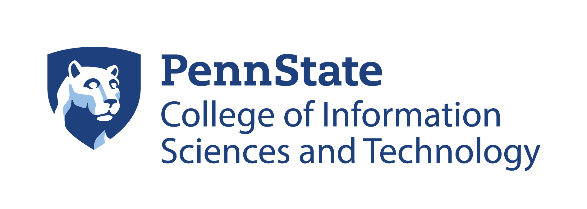 Certificate Audit Check
Information Systems Cybersecurity (ISSEC) – 15 credits totalName:Adviser:Students should schedule IST 803 first Total CreditsNote: (PR) = Prerequisite for that courseTypical Course Offerings (subject to change): (FA) = Fall; (SP) = Spring; (SU) = Summer 
*Check course schedule for semester offerings Please visit http://ist.psu.edu/online-grad for program resources and current audit sheets. Core Course Requirements: Total: 12 creditsCredits Completed/In ProgressIST 803 Cybersecurity Foundations3 credits (FA)IST 805 Cybersecurity Forensics and Management3 credits (SP)IST 815 Foundations of Information Security and Assurance3 credits (FA/SP)IST 554 Network Management and Security3 credits (FA/SP/SU)Electives Course Requirements:Total: 3 credits ONLYCredits Completed/In ProgressIST 451 Network Security3 credits (FA/SP/SU)IST 564 Crisis, Disaster, and Risk Management3 credits (FA/SP/SU)